Publicado en Tres Cantos (Madrid) el 21/06/2017 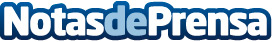 Migración de IBM InfoPrint Designer a DocPath: Presentación en COMMON 2017Los visitantes de una de las ferias tecnológicas más importantes a nivel mundial han podido conocer de primera mano las últimas novedades incluidas en la solución Boulder Suite™ de DocPath®, orientada a ofrecer usuarios de InfoPrint® Designer de IBM® una migración rápida y segura hacia DocPath®Datos de contacto:Joyce LauwersDepartamento de Comunicación918035000Nota de prensa publicada en: https://www.notasdeprensa.es/migracion-de-ibm-infoprint-designer-a-docpath Categorias: Programación Software Recursos humanos http://www.notasdeprensa.es